                                                                                                                                                 Annex 3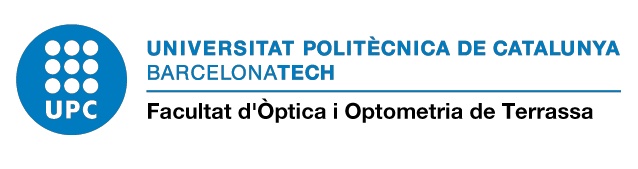 TFM/Avaluació presentació oral i defensaInforme d’avaluació de la Presentació Oral i Defensa del TFMNom i Cognoms de l’estudiant:  Títol del TFM: Nom i Cognoms dels membres del Tribunal del TFM:President: Vocal:	  Secretari:          Observacions:_______________________________________________________________________________________________________________________________________________________________________________________________________________________________________________________________________________________Valoració Global de la Memòria del TFM:Puntueu de 0 a 10 (màxim un decimal) la valoració global que realitzeu sobre la presentació oral i defensa del TFMAnnex 3TFM/Avaluació presentació oral i defensaSignat per:President                                                             Secretari                                                              VocalTerrassa a,  ______ de ___________________ de _______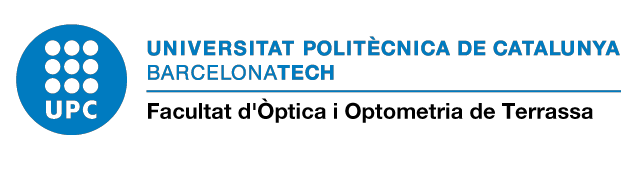 Annex 4TFM/Càlcul nota finalCàlcul de la nota final del TFMNom i Cognoms de l’estudiant: Títol del TFM: Nota Final del TFM:Signat per:President                                                             Secretari                                                              VocalTerrassa a,  ______ de ___________________ de _______RÚBRICA PER A L’INFORME D’AVALUACIÓ DE LA PRESENTACIÓ ORAL I DEFENSA DEL TFMRÚBRICA PER A L’INFORME D’AVALUACIÓ DE LA PRESENTACIÓ ORAL I DEFENSA DEL TFMRÚBRICA PER A L’INFORME D’AVALUACIÓ DE LA PRESENTACIÓ ORAL I DEFENSA DEL TFMRÚBRICA PER A L’INFORME D’AVALUACIÓ DE LA PRESENTACIÓ ORAL I DEFENSA DEL TFMRÚBRICA PER A L’INFORME D’AVALUACIÓ DE LA PRESENTACIÓ ORAL I DEFENSA DEL TFMRÚBRICA PER A L’INFORME D’AVALUACIÓ DE LA PRESENTACIÓ ORAL I DEFENSA DEL TFMIndicadors d’avaluacióPonderacióAMolt AdequatExcel·lent(9-10)BAdequat Notable (7-8)CBàsic Aprovat (5-6)DInadequat Suspens (0-4)Adequació de la presentació al contingut de lamemòria del TFM i al temps previst:La  presentació  es  basa  en  el  contingut  de  la  memòria escrita, reflectint-ne les idees principals i proporcionant-ne una imatge molt completa.Si    es    fa    aportació    d’informació    nova,    es    justifica convenientment.S’ha ajustat adequadament al temps previst per l’exposició.10%Presentació dels objectius, la metodologia i elsresultats:Exposa  de  forma  sintètica  i  ordenada  els  objectius,  la metodologia i els resultats del TFM, relacionant-los entre sí i repartint el temps disponible  d’acord amb la importància atribuïda a cada apartat.Els resultats els relaciona amb coneixements previs i realitats anàlogues en un context més ampli.20%Presentació de les conclusions:Exposa  de  forma  sintètica  i  ordenada  les  conclusions  delTFG.Relaciona aquestes conclusions amb els objectius plantejatsa l’inici.Exposa  elements  no  tractats  al  TFM  i  proposa  possiblesextensions d’aquest treball.15%Qualitat de la presentació:La presentació s’estructura de forma que és molt atractiva i clara per l’espectador.Té un aspecte estètic agradable, i els tipus i mides de leslletres,   les   taules   i    les   figures   que   s’inclouen   són perfectament visibles i llegibles.15%Utilització del llenguatge:L’estil utilitzat és adequat al caràcter de la comunicació. La forma d’explicar els continguts i el vocabulari tècnic utilitzats són els apropiats al camp d’estudi del TFM.10%Habilitats de comunicació:Aconsegueix mantenir l’atenció de l’audiència utilitzant deforma molt efectiva les tècniques de comunicació oral: mira a l’audiència, utilitza un volum adequat de veu, modula el to, reforça el missatge verbal mitjançant gestos, etc.15%Resposta a les preguntes del tribunal:Mostra  interès  pels  comentaris  rebuts  escoltant-los  amb atenció.Respon  amb  seguretat,  de  forma  molt  adequada  i  amb encert a les preguntes formulades.Demostra un gran coneixement del tema del TFM.15%Director delTFMPresidentSecretariVocalTribunalTFG30%13,33%13,33%13,33%30%Seguiment i avaluació delDirector del TFM (30%)--------------------------------Memòria del TFM(40%)----------------Presentació oral i defensadel TFM (30%)--------------------------------Puntuació (multipliqueu lanota pel percentatge corresponent)